РЕШЕНИЕ            	                                КАРАР№  17                                с.Поспелово                       «03» февраля  2021 г.Об утверждении отчета о работе органов местного самоуправления  Поспеловского сельского поселения Елабужского муниципального района Республики Татарстан за 2020 годЗаслушав выступление главы Поспеловского сельского поселения Хамаева Айдара Мутигулловича о проделанной работе Совета и Исполнительного комитета  Поспеловского сельского поселения за 2020 год, Совет Поспеловского сельского поселенияРЕШИЛ:
Отчет главы Поспеловского сельского поселения принять к сведению (доклад прилагается).Работу органов местного самоуправления Поспеловского сельского поселения   признать удовлетворительной.Контроль за исполнением настоящего решения оставляю за собой.Председатель                                                                                    АМ.ХамаевСОВЕТ ПОСПЕЛОВСКОГО СЕЛЬСКОГО ПОСЕЛЕНИЯ ЕЛАБУЖСКОГО МУНИЦИПАЛЬНОГОРАЙОНАРЕСПУБЛИКИ ТАТАРСТАН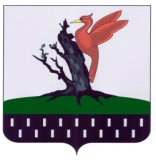 ТАТАРСТАН  РЕСПУБЛИКАСЫАЛАБУГАМУНИЦИПАЛЬ  РАЙОНЫ   ПОСПЕЛОВО АВЫЛЖИРЛЕГЕ СОВЕТ